TEHNISKĀ SPECIFIKĀCIJA Nr. TS 1619.001 v1Domkrats, hidrauliskaisAttēlam ir informatīvs raksturs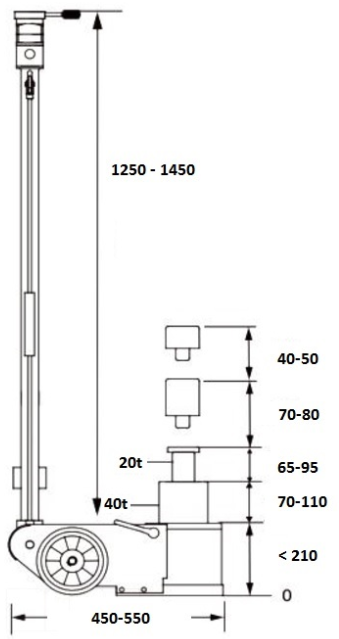 Nr.AprakstsMinimāla tehniskā prasībaPiedāvātās preces konkrētais tehniskais aprakstsAvotsPiezīmesVispārīgā informācijaVispārīgā informācijaRažotājs (nosaukums, atrašanās vieta).Norādīt informāciju1619.001 Domkrats, hidrauliskaisNorādīt pilnu preces tipa apzīmējumuParauga piegāde laiks tehniskajai izvērtēšanai (pēc pieprasījuma), darba dienasNorādīt vērtībuStandartiStandartiAtbilstība rūpnīcas kvalitātes un vadības standartam ISO 9001AtbilstAtbilstība standartam LVS EN 1494+A1:2009.  Pārvietojamie vai pārnēsājamie domkrati un ar tiem saistītās palīgierīcesAtbilstAtbilstība Eiropas Parlamenta un Padomes Direktīva 2006/42/EKAtbilstCE marķējumsAtbilstDokumentācijaDokumentācijaIr iesniegts preces attēls, kurš atbilst sekojošām prasībām: ".jpg" vai “.jpeg” formātā;izšķiršanas spēja ne mazāka par 2Mpix;ir iespēja redzēt  visu produktu un izlasīt visus uzrakstus uz tā;attēls nav papildināts ar reklāmu.AtbilstOriģinālā lietošanas instrukcija sekojošās valodāsLV vai ENVides nosacījumiVides nosacījumiMinimālā darba temperatūra ≤ -25°CMaksimālā darba temperatūra ≥ +30°CTehniskā informācijaTehniskā informācijaCeltspēja40/20 tDomkrata cēlāja mehānisma minimālais augstums≤ 210 mm40t cilindra darba gājiens 70 – 110 mm20t cilindra darba gājiens65 – 95 mmCilindru kopējais darba gājiens135 -205 mmGaisa spiediens6 – 10 barRoktura garums 1250 – 1450 mmErgonomisks rokturi transportēšanaiAtbilstAprīkots ar ritentiņiem ērtai pārvietošanaiAtbilstSvars≤ 60 kgObligātā komplektācijaObligātā komplektācijaPapildus uzgalis70 – 80 mmPapildus uzgalis40 – 50 mm